Новое время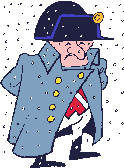 Выберите правильный вариант ответа.  Укажите страну, в которой впервые произошла промышленная революция: 2        Подберите понятие к определению «Религиозно-политический союз европейских монархов, созданный с целью борьбы против революционной опасности»: 3        . Назовите исторических деятелей, с именами которых связан процесс объединения Италии: 4        . Подберите понятие к определению «Массовое политическое движение английских рабочих за избирательное право»: 5        . Назовите исторических деятелей, с именами которых связано зарождение «научного социализма» 6        7Революция  во Франции марта- мая 1871г. вошла в историю как : 7        Железным канцлером называли: 8        Мастерской мира в XIX в. называли: 9        Какая страна получила независимость  в апреле 1849г.: 10    Луддизм – это: 11    Автор книги « Происхождение человека»: 12    Английский поэт, автор поэмы «Восстание Ислама», трагедии «Ченчи»: II. Соотнесите термин и его определение.  III ИСТОРИЧЕСКИЕ АНЕКДОТЫ Задание: постараться закончить анекдот достаточно близко по смыслу оригинала 1) Один человек пришел к Аристотелю с нудным длинным рассказом. Наконец он спросил молчавшего все время философа: - Я не утомил тебя? Тот ответил:  _______________________________ 2) Почему Диоген не любит людей. Однажды Диогена спросили, почему он не любит людей – ни плохих, ни хороших. Философ ответил: - (Плохих за то, что творят зло, хороших – ___________________________ 3) Плата за обучение. Однажды Аристотелю отдали в обучение очень разговорчивого молодого человека. После долгого разговора он спросил у своего наставника, какую плату он возьмет с него за обучение. - С тебя больше, чем с остальных, - ответил философ -Почему? – удивился тот -(Потому, что с тобой предстоит двойная работа:  _____________________ IV.Соотнеси:                                            Миндовг       а) удалось достичь единства ВКЛ Войшелк       б) принял первый Судебник ВКЛ Трайден        в) присоединил к ВКЛ Смоленское и Брянское княжества Вицень          г) начал княжить во всей литовской земле Гедымин       д) заключил Кревскую унию Ольгерд        е) ВКЛ достигло наибольшего могущества Ягайло          з) создал ВКЛ Витовт          ж) распространил свою власть на Верхнее Понеманье Казимир        и) перенес столицу в Вильно 10    льбрехт Гаштольд        к) подготовка Статута 1529 года V. Назовите историческую личность по описанию а) Величайший английский романтик, носитель гениального поэтического дарования. В парламенте отстаивая интересы ирландского народа, принял участие в освободительной борьбе итальянских и греческих народов. б) Он родился в период кровавой борьбы родственников за престол своего отца и сразу оказался в гуще событий. В восемь лет был объявлен соправителем своего отца. В годы его правления Русь избавилась от ига, а он вошел в историю как первый «государь всея Руси». Кто он? VI. Сравните экономику северных и южных штатов США по следующим критериям: а) Англия б) Бельгия в) Германия; г) Франция. а) Антанта; б) «Венская система»; в) «Священный союз»; г) Тройственный союз. а) О. фон Бисмарк; б) Дж. Гарибальди; в) Дж. Мадзини. а) анархизм; б) луддизм; в) ревизионизм; г) чартизм. а) К.Маркс; б) Р.Оуэн; в) Ф.Энгельс. а) «Славная революция»; в) «Парижская Коммуна»; б) «Парижская революция»; г) « Бархатная революция». а) Меттерниха; б) Бисмарка; в) Талейрана; г) Наполеона III. а) Великобританию; б) Францию; в) Германию; г) Россию. а) Италия; б) Венгрия; в) Нидерланды; г) Румыния. а) политический союз государств; в) разрушение станков рабочими; б) обесценивание денег в результате их чрезмерного выпуска; г) борьба рабочих за политические права. а) Н.Бор; б) Ч.Дарвин; в) Л. Пастер; г) В.Гюго. а) В.Скотт; б) Д.Китс; в) Д.Байрон; г) П. Шелли. а) чартизм 1) международное товарищество, главной целью которого было объединение пролетариата всех стран с целью завоевания власти, ликвидации частной собственности и эксплуатации б) промышленный переворот 2) национальные и международные союзы, организации предпринимателей, имеющие исключительное право (производства, торговли и.т.д), главная цель которых – подавление конкуренции в) I Интернационал 3) массовое революционное рабочее движение в Англии в 1830-1850-х г.г. г) протекторат 4) переход от ручного труда к машинному и формирование двух новых общественных классов: промышленной буржуазии и наёмных рабочих д) монополии 5) одна из форм колониальной зависимости, при которой государство сохраняет лишь некоторую самостоятельность во внутренних делах е) модернизация 6) государственная власть, обеспечивающая политическое господство рабочего класса ж) диктатура пролетариата 7) процесс перехода от традиционного общества к индустриальному, составными частями которого является урбанизация, индустриализация, быстрое накопление знаний, демократизация, ослабление позиций религии и развитие атеизма Критерии для сравнения Север Юг а) путь развития сельского хозяйства б) развитие промышленности в) характер труда 